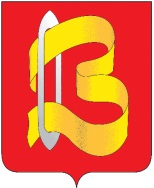 Ивановская областьКонтрольно-счетная комиссиягородского округа Вичуга155331, Ивановская область, г. Вичуга, ул. 50 лет Октября, д.19, офис 302.Тел (49354) 3-70-84, 3-70-83      Е-mail: kskgovichuga@mail.ruОГРН 1123701000697  ОКПО 37338107   ИНН 3701047637   КПП 370101001ЗаключениеКонтрольно-счетной комиссии городского округа Вичуга на проект решения  городской  Думы городского округа Вичуга № 71  «О бюджете городского округа Вичуга на 2015 год и плановый период 2016 и 2017 годов».«24» ноября 2014г.						           			       г. Вичуга	Настоящее заключение подготовлено Контрольно-счетной комиссией городского округа Вичуга в соответствии с Бюджетным Кодексом Российской Федерации (далее БК РФ), Уставом городского округа Вичуга,  с п. 5 ст. 7 Положения о бюджетном процессе в городском округе Вичуга утвержденного решением городской Думы городского округа Вичуга от 26.05.2011 г. № 53 «Об утверждении Положения о бюджетном процессе в городском округе Вичуга».	Проект бюджета на 2015 год и плановый период 2016 и 2017 годов подготовлен в соответствии с Порядком составления проекта бюджета городского округа Вичуга на очередной финансовый год и плановый период, утвержденного Постановлением администрации городского округа Вичуга от 15.08.2014г. №1023. 	 Проект бюджета городского округа Вичуга на 2015 год и на плановый период 2016 и 2017 годов внесен на рассмотрение городской Думой городского округа Вичуга 10.11.2014г. в срок,  установленный ст. 185 Бюджетного кодекса Российской Федерации. Объем представленных материалов соответствует ст. ст. 184.1 и 184.2 Бюджетного кодекса Российской Федерации, а также  ст. 14 Положения о бюджетном процессе городского округа Вичуга.	 Вместе с тем экспертизой отмечается, что необходима более точная увязка проекта бюджета с Прогнозом социально-экономического развития и Стратегией развития городского округа Вичуга до 2020 года.	Учитывая, что выявленные недостатки при формировании проекта бюджета не повлекут корректировок основных характеристик бюджета, Контрольно-счетная комиссия городского округа Вичуга предлагает:- принять проект решения городской Думы городского округа Вичуга «О бюджете городского округа Вичуга на 2015 год и плановый период 2016 и 2017 годов»;- администрации городского округа Вичуга учесть замечания и предложения Контрольно-счетной комиссии городского округа Вичуга.Анализ текстовых статей проекта решения городской Думы городского округа Вичуга «О бюджете городского округа Вичуга на 2015 год и плановый период 2016 и 2017 годов»	В проекте решения городской Думы городского округа Вичуга «О бюджете городского округа Вичуга на 2015 год и плановый период 2016 и 2017 годов» соблюдены все требования ст. 184.1 Бюджетного кодекса Российской Федерации: отражены основные характеристики бюджета, закреплены доходные источники, утверждены перечни главных администраторов доходов бюджета и главных администраторов источников внутреннего финансирования дефицита бюджета.	В соответствии с п. 4 ст. 184.1 Бюджетного кодекса Российской Федерации внесены изменения в распределение бюджетных ассигнований по разделам, подразделам, целевым статьям и видам расходов классификации расходов бюджетов в ведомственной структуре расходов бюджета городского округа Вичуга на 2015 и 2016 годы, утвержденных решением городской Думы городского округа Вичуга от 19.12.2013 № 115 «О бюджете городского округа Вичуга на 2014 год и на плановый период 2015 и 2016 годов», и установлено распределение бюджетных ассигнований по разделам, подразделам, целевым статьям и видам расходов классификации расходов бюджетов в ведомственной структуре расходов бюджета на 2017 год.	Согласно проекту Решения городской Думы городского округа Вичуга №71 «О бюджете городского округа Вичуга на 2015 и плановый период 2016 и 2017 годов» предлагается установить дифференцированные нормативы отчислений в бюджет городского округа Вичуга от акцизов на автомобильный и прямогонный бензин, дизельное топливо, моторные масла для дизельных и(или) карбюраторных (инжекторных) двигателей, производимые на территории РФ, подлежащих распределению между областным бюджетом и местными бюджетами на 2015 год и на плановый период 2016 и 2017 годов в сумме 23797289,0 рублей.	В соответствии с п. 3 ст. 184.1 Бюджетного кодекса Российской Федерации утвержден общий объем бюджетных ассигнований на исполнение публичных нормативных обязательств: на 2015 год в сумме 0 рублей; на 2016 год в сумме 0 рублей; на 2017 год рублей.	Общий объем условно утверждаемых (утвержденных) расходов соответствует ст. 184.1 Бюджетного кодекса Российской Федерации. На первый год планового периода в объеме не менее 2,5% общего объема расходов бюджета (без учета расходов бюджета, предусмотренных за счет межбюджетных трансфертов из других бюджетов бюджетной системы Российской Федерации, имеющих целевое назначение) на второй год планового периода в объеме не менее 5% общего объема расходов бюджета (без учета расходов бюджета, предусмотренных за счет межбюджетных трансфертов из других бюджетов бюджетной системы Российской Федерации, имеющих целевое значение). Согласно проекту Решения городской Думы городского округа Вичуга №71 «О бюджете городского округа Вичуга на 2015 и плановый период 2016 и 2017 годов» предлагается утвердить в пределах общего объема расходов бюджета городского округа общий объем условно утвержденных расходов: 	- на 2016 год в сумме 7511911,0 рублей;	- на 2017 год в сумме 15259665,0 рублей.	Источниками внутреннего финансирования дефицита бюджета на 2015-2017 годы определены кредиты в кредитных организациях, что соответствует бюджетному законодательству.  Также проектом определено, что в случае временных кассовых разрывов в процессе исполнения бюджета городского округа Вичуга, администрация городского округа Вичуга вправе получать бюджетные кредиты из областного бюджета, а также кредиты в Российских кредитных организациях с возвратом в течение финансового года.	Верхний предел муниципального долга соответствует требованиям п.3 ст. 107 Бюджетного кодекса Российской Федерации, а объем расходов на обслуживание муниципального долга – ст. 111 Бюджетного кодекса Российской Федерации.	Программа муниципальных внутренних заимствований включает один вид заимствования – кредиты в кредитных организациях. Объем заимствований в 2015 году соответствует сумме дефицита бюджета, в 2016 – 2017 годах – сумме дефицита бюджета и сумме гашения предыдущего заимствования.	Размер резервного фонда администрации городского округа Вичуга не превышает предельных величин, установленных п.3 ст. 81 Бюджетного кодекса Российской Федерации.    Размер резервного фонда установлен: 	- на 2015 год в сумме 1100000,0 рублей;-  на 2016 год в сумме 1100000,0 рублей;-  на 2017 год в сумме 1100000,0 рублей.Объем бюджетных ассигнований дорожного фонда городского округа Вичуга утвержден в соответствии с пунктом 5 статьи 179.4 Бюджетного кодекса Российской Федерации, в размере:- на 2015 год в сумме 9879046,0 рублей;- на 2016 год в сумме 12071490,0 рублей;- на 2017 год в сумме 10607653,0 рублей.	Проектом установлено, что бюджетные ассигнования, предусмотренные настоящим решением на предоставление субсидий юридическим лицам, индивидуальным предпринимателям, а так же физическим лицам – производителям товаров, работ, услуг, предоставляются в порядке, установленным решением городской Думы городского округа Вичуга.	Также устанавливается, что за счет средств бюджета городского округа не планируется предоставление бюджетных инвестиций юридическим лицам, не являющимся муниципальными учреждениями или муниципальными унитарными предприятиями.Прогноз социально-экономического развития городского округаВичуга на 2015-2017г.г.Прогноз социально – экономического развития городского округа Вичуга на 2015 год и параметры прогноза на период до 2017 года разработаны  в соответствии с Постановлением Правительства Ивановской области от 21.04.2008г. № 74-п «Об утверждении порядка разработки прогнозов социально – экономического развития Ивановской области», одобрен  местной администрацией одновременно с принятием решения о внесении проекта  бюджета в представительный орган.  Нормативно-правовой акт об одобрении Прогноза социально-экономического развития по данному вопросу не принимался. Данный вариант прогноза социально-экономического развития городского округа Вичуга  предлагается в качестве базового для разработки параметров бюджета городского округа Вичуга на очередной 2015 год и плановый период 2016-2017 годы, на основании динамики показателей социально-экономического развития городского округа Вичуга за последние два года и возможных тенденций развития экономических, политических, социальных, экологических и иных факторов, влияющих на социально-экономическую ситуацию в городском округе Вичуга. Базой для разработки прогноза являются данные территориального органа федеральной службы государственной статистики по Ивановской области. Прогноз разработан на основе сложившейся динамики развития экономики городского округа Вичуга за предшествующие годы, и за период январь – август 2014 года, с учетом  показателей перспективного планирования предприятий и организаций, осуществляющих деятельность на территории городского округа Вичуга. 	В соответствии со ст.173 БК  РФ  установлено,  что   прогноз социально – экономического  развития  муниципального  образования, подлежит одобрению исполнительными органами местной администрации одновременно с принятием решения о внесении проекта  бюджета в представительный орган. В пояснительной записке  к прогнозу должно приводиться  обоснование параметров прогноза, в том числе их сопоставление с ранее утвержденными параметрами с указанием причин прогнозируемых измененийНа основании предварительных итогов социально-экономического развития городского округа Вичуга за истекший период текущего финансового года, можно отметить следующие положительные тенденции развития городского округа Вичуга в  2014 году:      -	увеличение объемов отгруженной продукции;увеличение объемов производства, в том числе в таких видах экономической деятельности, как производство резиновых и пластмассовых изделий,  производство машин и оборудования, производство и распределение электроэнергии, газа и воды, целлюлозно-бумажное производство; увеличение объема инвестиций в основной капитал за счет всех источников                     финансирования;увеличение оборота розничной торговли; увеличение объема платных услуг, предоставляемых населению городского округа Вичуга; снижение численности безработных граждан и уровня безработицы на территории городского округа; увеличение числа мест в детских дошкольных учреждениях.-   снижение доли убыточных предприятий и организаций в общем     числе          предприятий и организаций.	Среди отрицательных тенденций 2014 года в экономике и социальной сфере стали:	     -   снижение объемов промышленного производства;сокращение численности населения городского округа Вичуга, а также численности трудовых ресурсов. Пояснительная записка  к Прогнозу не содержит полного сопоставления с ранее утвержденными параметрами и не обосновывает внесенные изменения. Указаны лишь причины тех или иных изменений в текущем периоде.	Характеристика степени достижения в 2014 году по оценочным данным прогнозных значений основных макроэкономических показателей, использованных при разработке и утверждении проекта  бюджета на 2014 год и плановый период 2015 и 2016 годов, представлена в Таблице 1:Таблица 1    *- согласно прогнозу социально-экономического развития городского округа Вичуга  на 2014 год и период до 2016 года** согласно прогнозу социально-экономического развития городского округа Вичуга  на 2015 год и период до 2017 годаКак видно из Таблицы 1, прогнозные данные не оправдались по подавляющему большинству показателей, что, по мнению Контрольно-счетной комиссии, является следствием  моновариантности прогноза. Контрольно-счётная комиссия  городского округа Вичуга считает, что составление Прогноза в единственном варианте не позволяет учитывать различные тенденции развития вышеперечисленных факторов и возможные риски, которые в совокупности влияют на социально-экономическую ситуацию в городе. Сравнительный анализ прогноза основных макроэкономических показателей на 2015 и 2016 годы, прогнозируемые год назад, с прогнозом социально-экономического развития городского округа Вичуга на 2015 и  период до 2017 годаТаблица 2*- согласно прогнозу социально-экономического развития городского округа Вичуга  на 2014 год и период до 2016 года, ** согласно прогнозу социально-экономического развития городского округа Вичуга  на 2015 год и период до 2017 года.Как видно из Таблицы 2 в рассматриваемом Прогнозе  на 2015-2017 год претерпели изменения все основные макроэкономические показатели на 2015 и 2016 годы, прогнозируемые год назад в прогнозе социально-экономического развития городского округа Вичуга на 2014 и  период до 2016 года.Контрольно-счетная комиссия отмечает, что в пояснительной записке к Прогнозу  не приведены причины изменений в рассматриваемом Прогнозе  всех ранее утверждённых параметров на 2015 и 2016 годы и их сопоставление с ранее утвержденными параметрами, что не соответствует норме абзаца 2 пункта 4 статьи 173 БК РФ. Пояснительная записка к Прогнозу социально-экономического развития городского округа Вичуга на 2015 и на период до 2017 года также  не содержит отсылок к основным направлениям бюджетной политики и основным направлениям налоговой политики городского округа  Вичуга на 2015 и на период до 2017 года и  к Стратегии развития городского округа Вичуга до 2020 года.   Определить взаимоувязку  показателей Прогноза социально-экономического  развития города и показателей бюджета города на аналогичный период не предоставляется возможным.Согласно  основных направлений бюджетной и налоговой политики Российской Федерации целью бюджетной политики на 2015 год и на плановый период 2016 и 2017 годов является обеспечение устойчивости бюджетной системы Российской Федерации и безусловное исполнение принятых обязательств наиболее эффективным способом. Для достижения указанной цели необходимо качественное и достоверное прогнозирование параметров основных макроэкономических показателей, на которых базируется составление проекта бюджета.Контрольно-счетная комиссия отмечает, что формирование бюджета согласно требованию Бюджетного кодекса должно строиться на принципе достоверности, который означает надежность показателей прогноза социально-экономического развития. Высокий риск не достижения прогнозных показателей влечет за собой риск несбалансированности бюджета городского округа Вичуга, возникновения кассовых разрывов при исполнении бюджета и невозможность удержания внутреннего муниципального долга в среднесрочном плановом периоде в допустимых пределах.Основные характеристики проекта бюджета городского округа Вичугана 2015 год и на плановый период 2016 и 2017 годов	Бюджет городского округа Вичуга на 2015 – 2017 годы формируется в условиях вступивших в силу изменений в Бюджетный кодекс Российской Федерации, Положение о бюджетном процессе в городком округе Вичуга, предусматривающих формат утверждения  бюджета городского округа Вичуга не в традиционной (функциональной) структуре, а в форме распределения бюджетных ассигнований по  целевым статьям (муниципальным программам городского округа Вичуга и не программным направлениям деятельности). 	К основным характеристикам бюджета относятся объемы доходов и расходов бюджета, а также размер дефицита или профицита бюджета. Предложенный проект бюджета на 2015 год и плановый период 2016 и 2017 годов предполагает устойчивую тенденцию снижения доходов в прогнозируемом периоде Таблица 3. Динамика основных характеристик бюджета городского округа Вичуга Таблица 3 (в тыс. руб.)Динамика основных характеристик бюджета отражена на диаграмме 1.Диаграмма 1Динамика основных характеристик бюджета городского округа Вичугана период 2011-2017 годов (в млн. рублей)	Диаграмма 1 отчетливо показывает снижение доходных показателей начиная с 2013 года.Доходы бюджета городского округа Вичуга на 2015 год и плановый период 2016 и 2017 годов	В проект бюджета на 2015 год и плановый период 2016 и 2017 годов доходные источники включены на основании расчетов главных администраторов доходов бюджета городского округа Вичуга и расчетов Финансового отдела администрации городского округа Вичуга, в соответствии с действующим налоговым и бюджетным законодательством, с учетом принятых федеральных и областных законов, вступающих в действие с 1 января 2015 года. 	Общие суммы налоговых, неналоговых доходов, безвозмездных поступлений приведены в Таблице 4.Структура доходов бюджета городского округа Вичуга за период 2014-2017 годовТаблица 4 (в тыс. руб.)Анализ структуры доходов бюджета городского округа Вичуга за период 2014-2017 годов показал, что по отношению к доходам бюджета 2014 года, отмечается снижение показателей доходов в планируемом периоде 2015-2017 годов. Данные  изменения объясняются снижением доходов от реализации имущества и аренде земельных участков, имущества в связи с выкупом в собственность. Также отмечено снижение безвозмездных поступлений из областного бюджета в бюджет городского округа Вичуга (причина в пояснительной записке не указана).  Следует отметить, что отклонения произошли как в сторону уменьшения роста доходов, так и в сторону их увеличения. Увеличение связано с возрастающими объемами уплаты налогов: налога на доходы физических лиц, налога на совокупный доход, налога на имущество, госпошлины, платежей за пользование природными ресурсами, доходов от оказания платных услуг (работ) и компенсации затрат государства, штрафов, санкций, возмещений ущерба.  Доля налоговых доходов в общем объеме доходов составит: в 2015 году – 21,6%, в 2016 году – 25,0%, в 2017 году – 25,3%.  Неналоговые доходы  в общем объеме доходов составят: в 2015 году – 5,6%, в 2016 году – 3,6%, в 2017 году – 3,3%. Основным источником пополнения бюджета являются безвозмездные поступления, доля которых в общем объеме доходов составит: в 2015 году – 72,8%, в 2016 году – 71,4%, в 2017 году – 71,4%. 	 Контрольно-счетная комиссия  отмечает существенное снижение доходов от продажи материальных и нематериальных активов. В 2014 году плановые показатели составляют 31838,3 тыс. рублей, в 2015 году – 17000,0 тыс. рублей, а в 2016-2017 годах лишь – 7000,0 и 6000,0 тыс. рублей соответственно. Также наблюдается снижение доходов от использования имущества, находящегося в государственной и муниципальной собственности в связи с выкупом земельных участков и имущества в собственность. Так плановые показатели  в 2014 году составили 7691,9 тыс. рублей, в 2015 году – 5800,0 тыс. рублей, в 2016  и 2017 году – 5150,0 тыс. рублей соответственно.Динамика основных показателей доходов местного бюджета отражена на Диаграмме 2.Диаграмма 2Динамика по налоговым, неналоговым доходам, безвозмездным поступлениям за период 2011-2017 годов (в млн. рублей)Из Диаграммы 2 видно, что в прогнозируемом периоде наблюдается  устойчивое снижение поступлений неналоговых доходов в бюджет городского округа Вичуга.	Основные выводы раздела:Доходность бюджета городского округа  в среднесрочном периоде прогнозируется снижением показателей доходов:2014 год – 505071,9 тыс. руб.; 2015 год – 446891,9 тыс. руб.;2016 год – 423335,5 тыс. руб.;2017 год – 421878,1 тыс. руб.Предполагается увеличение поступления налоговых доходов бюджета городского округа Вичуга:2014 год – 82228,7 тыс. руб.;2015 год – 96400,0 тыс. руб.;2016 год – 105796,7 тыс. руб.;2017 год – 106584,9 тыс. руб.           - Налог на доходы физических лиц составляет наибольший удельный вес в структуре налоговых доходов бюджета городского округа.          Норматив отчислений налога на доходы физических лиц в бюджет городского округа Вичуга составляет 25%.           3.   Неналоговые доходы планируются к поступлению в бюджет городского округа Вичуга со снижением:		2014 год – 42194,10 тыс. руб.;		2015 год – 25329,00 тыс. руб.;		2016 год – 15112,4 тыс. руб.;		2017 год – 14208,5 тыс. руб.         Основную долю поступлений неналоговых доходов бюджета городского округа на планируемый трехлетний период будут составлять:         - Доходы от использования имущества, находящегося в государственной и муниципальной собственности;         - Доходы от продажи материальных и нематериальных активов.         	4. Основным источником пополнения бюджета являются безвозмездные поступления, доля которых в общем объеме доходов составит: в 2015 году – 72,8%, в 2016 году – 71,4%, в 2017 году – 71,4%.Прогноз безвозмездных поступлений из областного бюджета на 2015-2017 годы предусмотрен в сумме на 2015 год – 325162,5 тыс. руб., на 2016 год – 302426,4 тыс. руб., на 2017 год – 301084,7 тыс. руб. Снижение безвозмездных поступлений происходит за счет сокращения субсидии бюджетам субъектов РФ и  муниципальных образований (межбюджетные субсидии). 	5. В условиях, когда расходы бюджета существенно превышают его доходы, особое внимание следует уделить сокращению задолженности и недоимки по платежам в местный бюджет, что требует эффективной реализации контрольных функций главными администраторами доходов местного бюджета. По мнению Контрольно-счетной комиссии, действенность вышеназванной задачи обуславливается наличием в расчетах прогнозируемых доходных источников местного бюджета конкретных сумм дополнительных доходов от возмещения задолженности недоимки. Однако, в представленном проекте бюджета, поступление недоимки прошлых лет учтено только при расчете поступления налога на доходы физических лиц.Анализ расходов местного бюджета на 2015 год и плановый период 2016-2017 годы Расходы бюджета городского округа Вичуга на 2015 год и на плановый период 2016-2017 годов, согласно статьи 1  «Основные характеристики бюджета городского округа Вичуга на 2015 год и на плановый период 2016-2017 годов» проекта бюджета составили:- на 2015 год – 459064,6 тыс. руб.;- на 2016 год – 435426,2 тыс. руб.;- на 2017 год – 433957,4 тыс. руб.По сравнению с основными характеристиками бюджета на 2015 и 2016 год, утвержденными решением городской Думы городского округа Вичуга от 19.12.2013 г. № 115 «О бюджете городского округа Вичуга на 2014 год и на плановый период 2015 и 2016 годов» составляют:	- на 2015 год – 425558,1 тыс. руб.;	- на 2016 год – 404792,8 тыс. руб.Расходы в 2015 году увеличились по сравнению с утвержденными параметрами  бюджета на 2014 год и плановый период 2015 и 2016 годов на 33506,5 тыс. руб. или на 7,9 %, в 2016 году 30633,4 тыс. руб. или на 7,6 %.Сравнительный анализ представлен на Диаграмме 3:Диаграмма 3Как видно из Диаграммы 3 бюджета городского округа Вичуга на 2014 год и на плановый период 2015-2016 годов, что в 2016 году можно наблюдать отрицательную динамику, снижение расходов местного бюджета на -4,9% к расходам 2015 года. Проект бюджета городского округа Вичуга на 2015 год и на плановый период 2016-2017 годов показал, что в 2017 году по отношению к 2016 и 2015 году можно так же наблюдать отрицательную динамику, снижение расходной части бюджета на -0,3%, -5,5% соответственно.	 Согласно пункта 3 статьи 184.1 БК РФ проект городского округа Вичуга устанавливает общий объем условно утверждаемых расходов на 2016 год в сумме 7511,9 тыс. руб. (что составляет 2,6% общего объема расходов местного бюджета без учета расходов бюджета, предусмотренных за счет межбюджетных трансфертов из других бюджетов бюджетной системы РФ, имеющих целевое назначение), на 2017 год – в сумме 15259,7 тыс. руб. (что составило 5,3% общего объема расходов местного бюджета без учета расходов бюджета, предусмотренных за счет межбюджетных трансфертов из других бюджетов бюджетной системы РФ, имеющих целевое назначение).Анализ структуры расходов бюджета городского округа Вичуга на 2015 год и плановый период 2016 и 2017 годов приведенный в Таблице 5 показал, что по отношению к расходам бюджета 2014 года, отмечается снижение показателей расходов в планируемом периоде 2015-2017 годов. Данные изменения объясняются следующими факторами:- уменьшена субвенция бюджетам городских округов и поселений, входящих в состав территорий муниципальных районов, на обеспечение предоставления жилых помещений детям-сиротам и детям, оставшимся без попечения родителей, лицам из их числа по договорам найма специализированных жилых помещений в рамках подпрограммы «Социальная поддержка детей-сирот и детей, оставшихся без попечения родителей» государственной программы Ивановской области «Социальная поддержка граждан Ивановской области»;- уменьшена субсидия на обеспечение мероприятий по переселению граждан из аварийного жилищного фонда за счет средств, поступивших от Государственной корпорации – Фонд содействия реформированию жилищно-коммунального хозяйства в рамках подпрограммы «Переселение граждан из аварийного жилищного фонда на территории Ивановской области» государственной программы Ивановской области» «Обеспечение доступным и комфортным жильем, объектами инженерной инфраструктуры и услугами жилищно-коммунального хозяйства населения Ивановской области»;- уменьшена субсидия на обеспечение мероприятий по переселению граждан из аварийного жилищного фонда за счет средств бюджетов субъектов Российской Федерации в рамках подпрограммы «Переселение граждан из аварийного жилищного фонда на территории Ивановской области» государственной программы Ивановской области» «Обеспечение доступным и комфортным жильем, объектами инженерной инфраструктуры и услугами жилищно-коммунального хозяйства населения Ивановской области»;Структура расходов бюджета городского округа Вичуга за период 2014-2017 годов в ведомственном разрезеТаблица 5 (тыс. руб.)	Основная доля расходов бюджета в общем объеме расходов приходится по Отделу образования администрации городского округа Вичуга: в 2014 году – 47,6%, в 2015 году – 55,7%, в 2016 году – 54,3%, в 2017 году – 54,2%. Равномерного темпа роста бюджетных ассигнований в анализируемом периоде не наблюдается не по одному из ведомств.	Данные о расходах бюджета городского округа Вичуга на 2015 год и на плановый период 2016 и 2017 годов в функциональном разрезе представлены на диаграмме 4Диаграмма 4Расходы бюджета городского округа Вичуга на 2015 год иплановый период 2016 и 2017 годов в функциональном разрезе (в млн. руб.)Анализ расходов бюджета городского округа Вичуга в функциональном разрезе позволяет прийти к выводу, что основная доля расходов приходится на образование. Положительная динамика выделения бюджетных ассигнований наблюдается на общегосударственные вопросы. При этом темпы роста расходов  на национальную безопасность, национальную экономику, ЖКХ, культуру и кинематографию, социальную политику, физическую культуру и спорт, средства массовой информации остаются не стабильными. Расходы по обслуживанию государственного и муниципального долга в 2015, 2016 и 2017 году составляет по 0,2 млн. рублей соответственно.Доля расходов бюджета городского округа Вичуга предусмотренных по муниципальным заданиям на муниципальные услуги в общем объеме расходов за 2014 год, на 2015 год и плановый период 2016 и 2017 годов составили:- 2015 год – 35,1%;- 2016 год – 37,0%;- 2017 год – 37,2%.Не программные расходы запланированы на реализацию следующих направлений:Таблица 6 (тыс. руб.)	В расходах по направлению «Не программные направления деятельности органов местного самоуправления городского округа Вичуга» значительную часть составляют средства на обеспечение деятельности следующих учреждений:Городская Дума городского округа Вичуга – 5731,5тыс. руб.соответственно в 2015-2017 годах. Контрольно-счетная комиссия городского округа Вичуга  - 2172,6 тыс. руб. соответственно в 2015-2017 годах.	Кроме того в составе не программных направлений предусмотрены бюджетные ассигнования на:	- на создание резервного фонда администрации городского округа Вичуга;	- на выполнение наказов избирателей депутатами Ивановской областной Думы и депутатами городской Думы городского округа Вичуга.Резервный фонд Администрации городского округа Вичуга.Согласно пункту 4 Порядка расходования средств резервного фонда Администрации и городского округа Вичуга, утвержденного Постановлением администрации городского округа Вичуга от 27.06.2013г. №686  «Об утверждении порядка расходования средств резервного фонда администрации городского округа Вичуга»,  резервный фонд Администрации городского округа Вичуга (далее - резервный фонд) определяется решением о бюджете городского округа Вичуга на соответствующий год, и не может превышать 3% утвержденного общего объема расходов. При  этом  сумма средств на оказание единовременной материальной помощи проживающим на территории городского округа Вичуга гражданам, пострадавшим от пожаров, в размере, установленном комиссией по чрезвычайным ситуациям.Резервный фонд составил:-2015год -1 100,0 тыс. руб. или  0,23% от общего объема расходов,-2016год -1 100,0 тыс. руб. или    0,25% от общего объема расходов,-2017год -1 100,0 тыс. руб. 0,25% или от общего объема расходов.Часть 3 стать 81 БК РФ устанавливает, что  размер резервных фондов  исполнительных органов  местных администраций  устанавливается решениями о соответствующих бюджетах и не может превышать 3 процента утвержденного указанными решениями общего объема расходов. Таким образом, резервный фонд Администрации городского округа Вичуга на 2015 год и плановый период 2016 и 2017 годов установлен в соответствии с нормами части 3 статьи 81 БК РФ и Порядком расходования  средств резервного фонда Администрации городского округа Вичуга.Анализ муниципальных программ городского округа Вичуга на 2015 год и на плановый период 2016-2017 годовВ соответствии с принятыми в 2013 году изменениями в БК РФ Проект решения  впервые  сформирован в программной структуре расходов на основе муниципальных программ  городского округа Вичуга (далее – муниципальные программы).Перечень муниципальных программ, утвержденный  постановлением  администрации городского округа Вичуга от 18.10.2013 года  №1113  «Об утверждении перечня муниципальных программ городского округа Вичуга», содержит 11-ть (одиннадцать) муниципальных программ. В Перечень не включены программы «Благоустройство городского округа Вичуга» и «Развитие транспортной системы в городском округе Вичуга». Контрольно-счетная комиссия предлагает привести данный Перечень в соответствие с проектом бюджета.В  приложении № 8 и 9 к Проекту решения  отражено   распределение бюджетных ассигнований по разделам, подразделам и целевым статьям муниципальных программ и не программным направлениям деятельности, группам видам расходов классификации расходов бюджета городского округа Вичуга  на 2015 год и плановый период 2016 и 2017 годов.Проект решения  планирует финансирование 13-ти (тринадцати) муниципальных программ   с общим  объемом расходов муниципальных программ в 2015, 2016 и 2017 годах  соответственно составляют  436517,897 тыс. руб.; 415517,580 тыс. руб.; 406301,067 тыс. руб. Таблица 7 (в руб.)Как видно из таблицы 7, расходы на реализацию муниципальных программ в общем объеме расходов бюджета городского округа Вичуга в 2015, 2016 и 2017 годах составляют соответственно 95,1%;  97,1%;  97,0%.Программная структура расходов бюджета городского округа Вичуга на 2015 год и плановый период 2016 и 2017 годов предоставлена на Диаграмме 5 ниже:Диаграмма 5 Программная структура расходов бюджета на 2015-2017 годы (млн. руб.)Муниципальные программы реализуются посредствам 49-и (сорока девяти) подпрограмм. Анализ объемов бюджетных ассигнований Проекта решения  и паспортов муниципальных программ отклонений не выявил.Методика оценки эффективности муниципальных программ городского округа Вичуга, в соответствии с постановлением администрации городского округа Вичуга от  05.09..2013г. №  943, утверждена постановлением администрации городского округа Вичуга 04.10.2013 года № 1048.Согласно пункту 4 статьи 21 БК РФ целевые статьи расходов Проекта решения   сформированы в соответствии с муниципальными программами.Одновременно с Проектом решения   представлены паспорта 13-ти (тринадцати)  муниципальных программ. Все предусмотренные муниципальные программы Проектом решения  утверждены нормативно-правовым актом Администрации городского округа Вичуга.Анализ  исполнения утвержденного «Порядка составления проекта бюджета городского округа Вичуга  на очередной финансовый год и плановый период» показал, что все программы утверждены в соответствии с  Порядком,  определяющим сроки утверждения новых муниципальных программ и изменения в действующие (до 25 октября постановления администрации городского округа Вичуга).Таким образом, формирование бюджета городского округа Вичуга на 2015-2017 годы произведено в соответствии с пунктом 2 статьи 179 БК РФ, который устанавливает, что объем бюджетных ассигнований на финансовое обеспечение реализации муниципальных программ утверждается  решением о бюджете  в соответствии с утвердившим программу муниципальным правовым актом местной администрации муниципального образования. Основные выводы по разделу:Расходная часть проекта решения о бюджете в целом составлена в соответствии с Федеральным Законом РФ «Об общих принципах организации местного самоуправления в РФ» от 06.10.2003 №131-ФЗ в части полномочий определённых ст.16, 16.1.Ведомственная  структура расходов бюджета городского округа Вичуга  запланирована по главным распорядителям бюджетных средств в  соответствии со   статьей 38.1. БК РФ. Общий объем условно утверждаемых расходов закреплен ведомственной структурой расходов бюджета и соответствует ст. 184.1 БК РФ.            Проект решения  планирует финансирование 13-ти (тринадцати) муниципальных программ   с общим  объемом расходов муниципальных программ в 2015, 2016 и 2017 годах  соответственно составляют  436 517 897 руб.; 415 517 580 руб.; 406 301 067 руб.                Согласно пункту 4 статьи 21 БК РФ целевые статьи расходов Проекта решения   сформированы в соответствии с муниципальными программами.               Формирование бюджета городского округа Вичуга на 2015-2017 годы произведено в соответствии с пунктом 2 статьи 179 БК РФ, который устанавливает, что объем бюджетных ассигнований на финансовое обеспечение реализации муниципальных программ утверждается  решением о бюджете  в соответствии с утвердившим программу муниципальным правовым актом местной администрации муниципальн6ого образования.              Резервный фонд Администрации городского округа Вичуга на 2015 год и плановый период 2016 и 2017 годов установлен в соответствии с нормами части 3 статьи 81 БК РФ и Порядком расходования  средств резервного фонда Администрации городского округа Вичуга.            Более половины расходов бюджета городского округа Вичуга на 2015-2017 годы приходится на образование, культуру и кинематографию, Таким образом, Проект решения имеет явную социальную направленность.        В  структуре общего объема расходов Проекта решения  наибольший удельный вес в 2015-2017 годах составляют расходы по разделу «Образование» -55,7%; 54,3%; 54,2%.Целевые статьи расходов бюджета городского округа Вичуга  обеспечивают привязку бюджетных ассигнований к расходным обязательствам, подлежащим исполнению за счет средств бюджета городского округа Вичуга, осуществляемых в рамках реализации мероприятий подпрограмм муниципальных программ городского округа Вичуга, а также в рамках не включенных в муниципальные программы городского округа Вичуга направлений деятельности органов местного самоуправления городского округа Вичуга, и (или) к расходным обязательствам, подлежащим исполнению за счет средств бюджета городского округа Вичуга.Оценка и анализ источников финансирования дефицита бюджета,соблюдение требований Бюджетного кодекса РФ по установлению размера дефицита местного бюджета и ограничения по источникам его финансирования.Согласно пункту 3 статьи 92.1 БК РФ дефицит местного бюджета не должен превышать 10 процентов утвержденного общего годового объема доходов местного бюджета без учета утвержденного объема безвозмездных поступлений и (или) поступлений налоговых доходов по дополнительным нормативам отчислений. Дефицит местного бюджета  может превысить ограничения, установленные настоящим пунктом, в пределах суммы поступлений от продажи акций и иных форм участия в капитале, находящихся в собственности муниципального образования, и снижения остатков средств на счетах по учету средств местного бюджета.Стоит отметить, что дефицит местного бюджета в проекте на 2015 год по сравнению с утвержденными показателями в 2014 году увеличился, в связи с увеличением общего объема доходной и расходной частей бюджета.Сравнительный анализ приведен в графике 1:График 1В проекте решения №71 «О бюджете городского округа Вичуга на 2015 год и на плановый период 2016 и 2017 годов» дефицит соответствует требованиям бюджетного законодательства. Соответствующий расчет представлен в таблице 8:Таблица 8 (тыс. руб.)Согласно статье 96 Бюджетного кодекса Российской Федерации в проекте бюджета городского округа Вичуга определены следующие источники финансирования дефицита местного бюджета: Получение кредитов от кредитных организаций бюджетами городских округов в валюте РФ на 2015 год и плановый период 2016-2017 годов.Предусматривается погашение кредитов в объемах, соответствующих привлеченным средствам.Прогнозный план (программа) приватизации муниципального имущества городского округа Вичуга на 2015 год и плановый период 2016-2017 годов в качестве приложения к проекту бюджета не предоставлен, поэтому сделать вывод о наличии акций находящихся в собственности муниципального образования подлежащих приватизации не возможно. В случае временных кассовых разрывов в процессе исполнения бюджета городского округа Вичуга местный бюджет вправе получить бюджетные кредиты из областного бюджета, а также кредиты в Российских кредитных организациях с возвратом в течение года.Контрольно-счетная комиссия отмечает, что в Проекте решения   дефицит   бюджета в 2015-2017 годах сформирован с учетом требований бюджетного законодательства и не превышает ограничения, установленные п.3 ст.92.1  Бюджетного кодекса Российской Федерации.Председатель Контрольно-счетнойкомиссии городского округа Вичуга                                                             О.В. СтрелковаНаименование показателяПрогнозные данныена 2014 год*Оценочные данныена 2014 год**Отклонение1234Индекс промышленного производства, % к пред. году103,793,4-10,3 процентных пунктаОборот розничной торговли, % к предыдущему году в сопоставимых ценах 102,0107,5+5,5Объем платных услуг населению, % к предыдущему году в сопоставимых ценах 102,0109,9+7,9Объём работ, выполненных по виду деятельности «строительство», % к предыдущему году в сопоставимых ценах 112,1103,1-9,0Инвестиции, темп роста, % к предыдущему году в сопоставимых ценах 107,452,1-55,3Темп роста номинальной заработной платы, % к предыдущему году106,57105,60-0,97Фонд начисленной заработной платы всех работников, млн.руб.1605,501883,9+278,4НаименованиепоказателяСогласно прогнозу социально-экономического развития городского округа ВичугаСогласно прогнозу социально-экономического развития городского округа ВичугаОтклоненияНаименованиепоказателя*на 2014 годи период до 2016 года**на 2015 годи период до 2017 годаОтклонения12342015 год2015 год2015 год2015 годИндекс промышленного производства, % к пред. году102.4105,00+2,6Оборот розничной торговли, млн.руб.4356,0004407,300+51,3Объем платных услуг населению, млн.руб367,2354,4-12,8Объём работ, выполненных по виду деятельности «строительство» млн.руб.15,014,5-0,5Инвестиции, млн.руб 38,430112,716+74,286Средняя заработная плата номинальная15813,0017094,00+1281Темп роста номинальной заработной платы, % к предыдущему году105,19101,5-3,69Фонд начисленной заработной платы всех работников, млн.руб.1707,801933,63+225,82016 год2016 год2016 год2016 годИндекс промышленного производства, % к пред. году101,8104,1+2,3Оборот розничной торговли, млн.руб.4588,7004579,200-9,5Объем платных услуг населению, млн.руб392.4361,5-30,9Объём работ, выполненных по виду деятельности «строительство» млн.руб.15,82515,000-0,825Инвестиции, млн.руб 96,8149,237+52,437Средняя заработная плата номинальная16856,5018262,10+1405,6Темп роста номинальной заработной платы, % к предыдущему году106,6102,00-4,6Фонд начисленной заработной платы всех работников, млн.руб.1820,501972,31+151,81Наименование показателяДоходыРасходыДефицит(-)Профицит(+)Исполнение за 2011 год, тыс. руб.467418,75460736,966681,79Исполнение за 2012 год, тыс. руб.471489,37482145,74-10656,37Динамика к 2011 году в тыс. руб. (%)+4070,62 (+0,8%)+21408,78 (+4,6%)-17338,16Исполнение  за 2013 год, тыс. руб.545810,8515442,930367,9Динамика к 2012 году, в тыс. руб. (%)+74321,43(+15%)+33297,16(+6%)41024,27Ожидаемое исполнение за 2014 год, тыс. руб.503770,8533199,0-29428,2Динамика к 2013 году в тыс. руб. (%)-42040,0(-8%)+17756,1(+3%)-59796,1Прогноз на 2015 год, тыс. руб.446891,9459064,6-12172,6Динамика к 2014 году в тыс. руб. (%)-56878,9(-12%)-74134,4(-14%)+17255,6Прогноз на 2016 год, тыс. руб.423335,5435426,19-12090,6Динамика к 2015 году в тыс. руб. (%)-23556,4(-6%)-23638,41(-6%)+82,0Прогноз на 2017 год, тыс. руб.421878,1433957,4-12079,3Динамика к 2016 году в тыс. руб. (%)-1457,4(-1%)-1468,79(-1%)+11,3Наименование показателяУточненный план на 01.11.2014План на 2015 годПлан на 2016 годПлан на 2017 годНАЛОГОВЫЕ И НЕНАЛОГОВЫЕ ДОХОДЫ124422,8121729,4120909,1120793,4 Налоги на прибыль, доходы44325,660964,866255,867331,35Налог на  доходы физических  лиц44325,660964,866255,867331,35Налоги на товары (работы, услуги) реализуемые на территории РФ9338,47125,49152,37519,55Налог на совокупный доход17419,017396,018456,519537,0ЕНВД17113,016790,017800,018830,0ЕСХН24,06,06,57,0Патент282,0600,0650,0700,0Налоги на имущество9524,89090,010075,110290,0Налог на имущество физических лиц3475,73350,03420,03490,0Земельный налог6049,15740,06655,16800,0Государственная пошлина1619,91824,01857,01907,0Задолженность и перерасчеты по отмененным налогам, сборам и иным обязательным платежам1,0000Доходы от использования имущества, находящегося в государственной и муниципальной собственности7691,95800,05150,05150,0Платежи при пользовании природными ресурсами408,0451,2476,4497,5Доходы  от оказания платных услуг (работ) и компенсации затрат государства275,862,0262,0312,0Доходы от продажи материальных и нематериальных активов31838,317000,07000,06000,0Штрафы, санкции, возмещение ущерба1980,12016,02224,02249,0БЕЗВОЗМЕЗДНЫЕ ПОСТУПЛЕНИЯ380649,1325162,5302426,4301084,7Дотации бюджетам субъектов Российской Федерации и муниципальных образований164963,2161839,8166593,4171340,0Субсидии бюджетам субъектов Российской Федерации и муниципальных образований (межбюджетные субсидии)88695,416062,86723,3772,8Субвенции бюджетам субъектов Российской Федерации и муниципальных образований141849,6147253,4129103,2128965,4Иные межбюджетные трансферты06,56,56,5Доходы бюджетов бюджетной системы РФ от возврата бюджетами бюджетной системы РФ и организациями остатков субсидий, субвенций и иных межбюджетных трансфертов, имеющих целевое назначение, прошлых лет33,8000Возврат остатков субсидий, субвенций и иных межбюджетных трансфертов, имеющих целевое назначение, прошлых лет-14892,9000ИТОГО:505071,9446891,9423335,5421878,1Наименование показателяУточненный план на 01.11.2014 годаПлан на 2015 годПлан на 2016 годПлан на 2017 годГородская Дума городского округа Вичуга5603,26146,36146,36146,3Администрация  городского округа Вичуга35146,440898,640823,640706,9Финансовый отдел администрации  городского округа Вичуга68245,261338,756964,155375,9Комитет по управлению имуществом городского округа Вичуга93335,710954,310324,715065,5Отдел образования администрации городского округа Вичуга256466,9255883,0232427,8227045,3Отдел культуры администрации городского округа Вичуга45840,249790,047740,440727,5Комитет по физической культуре и спорту администрации городского округа Вичуга32436,731881,131314,731457,7Контрольно-счетная комиссия городского округа Вичуга1853,92172,62172,62172,6ИТОГО:538928,2459064,6427914,2418697,7Наименование показателей2015 год2016 год2017 год1234Не программные направления расходов бюджета городского округа Вичуга на обеспечение деятельности отдельных органов местного самоуправления городского округа Вичуга5731,55731,55731,5Не программные направления расходов бюджета городского округа Вичуга Контрольно - счетной комиссии городского округа Вичуга2 172,62172,62172,6Не программные направления расходов бюджета городского округа Вичуга на создание резервного фонда администрации городского округа Вичуга1 100,01100,01100,0Не программные направления расходов на проведение общегородских и ветеранских мероприятий600,0600,0600,0Не программные направления расходов на обеспечение мероприятий по деятельности общественного совета городского округа Вичуга 15,015,015,0Не программные направления расходов на выполнение наказов избирателей депутатами городской Думы городского округа Вичуга4200,0--Не программные направления расходов на выплату ежемесячного вознаграждения помощникам депутатов городской Думы городского округа Вичуга72 ,072,072,0Не программные направления расходов на материальное вознаграждение гражданам награжденным Почетной грамотой городской Думы городского округа Вичуга70,370,370,3Не программные направления расходов на проведение комплекса работ по межеванию и обследованию земель для постановки на государственный кадастровый учет земельных участков, на которых возникает право собственности городского округа Вичуга, либо земельных участков, которым распоряжается администрация городского округа Вичуга510,0510,0510,0Не программные направления расходов на проведение комплекса работ по инвентаризации, техническому обследованию, определению рыночной стоимости и регистрации права собственности на имущество1975,32125,32125,3Не программные направления расходов на выполнение наказов избирателей депутатами Ивановской областной Думы6100,0--Всего не программных расходов22546,712396,712396,7№п/пНаименование показателя2015 год2015 год2016 год2016 год2017 год2017 год№п/пНаименование показателяСумма тыс. руб.% в общей сумме расходовСумма тыс. руб.% в общей сумме расходовСумма тыс. руб.% в общей сумме расходов1.Муниципальные программы, в том числе:436517897,095,1415517580,097,1406301067,097,01.1.Развитие системы образования городского округа Вичуга (13-ть подпрограмм)291 816 508,063,6268 812 136,062,8258 984 559,061,91.2.Развитие  культуры городского округа Вичуга (5-ть подпрограмм)31 786 700,06,929 819 900,07,027 3950 00,06,551.3.Развитие физической культуры и спорта в городском округе Вичуга (2-ве подпрограммы)10 665 700,02,310 665 700,02,510 665 700,02,51.4.Социальная поддержка населения городского округа Вичуга (4-ре подпрограмм)3 473 100,00,75 3 473 100,00,8 3 473 100,00,8 1.5.Обеспечение доступным комфортным жильем, объектами инженерной инфраструктуры и   услугами жилищно-коммунального хозяйства населения городского округа Вичуга (6-ть подпрограммы)14 869 289,0 3,217 605 325,04,222 221 826,05,31.6.Развитие транспортной системы в городском округе Вичуга (3-ри подпрограммы)19 579 046,04,321 121 490,04,919 657 653,04,7 1.7.Экономическое развитие и инновационная экономика городского округа Вичуга (2-е подпрограммы)1 415 000,00,3 1 415 000,0 0,31 415 000,00,3 1.8.Обеспечение безопасности населения городского округа Вичуга (2-е подпрограммы)2 394 200,0 0,52 394 200,00,55 2 394 200,00,6 1.9.Долгосрочная сбалансированность и устойчивость бюджетной системы (3-ри подпрограммы)200 000,00,05 200 000,00,05 200 000,00,051.10.Совершенствование системы местного самоуправления городского округа Вичуга (2-е подпрограммы)39 864 029,0 8,739 709 029,09,3 39 592  329,09,5 1.11.Благоустройство городского округа Вичуга (3-ри подпрограммы)16 543 125,0 3,6 16 460 500,03,8 16 460 500,03,9 1.12.Повышение эффективности реализации молодежной политики и средств массовой информации в городском округе Вичуга (2-е подпрограммы)1 370 400,0 0,31 300 400,00,3 1 300 400,0 0,31.13.Содействие занятости населения городского округа Вичуга (2-е подпрограммы)2 540 800,0 0,62 540 800,00,6 2 540 800,00,6 2.Не программные расходы22 546 700,04,912 396 700,02,912 396 700,03,03.ВСЕГО  расходы (без учета условно утвержденных расходов)  459064597,0100,0427914280,0100,0418697767,0100,0Наименованиепоказателя2015 год2016 год2017 годВсего доходов446891,9423335,5421878,1Безвозмездные поступления325162,5302426,4301084,7Всего доходов за вычетом безвозмездных поступлений121729,4120909,1120793,4Дефицит12172,612090,612079,3Всего источников внутреннего финансирования дефицита бюджета12172,612090,612079,3Получение кредитов от кредитных организаций бюджетами городских округов в валюте РФ12172,624263,224169,9Погашение бюджетами городских округов кредитов от кредитных организаций в валюте РФ012172,612090,6Увеличение прочих остатков денежных средств бюджетов городских округов459064,5447598,7446048,0Уменьшение прочих остатков денежных средств бюджетов городских округов459064,5447598,7446048,0Изменение остатков средств на счетах по учету средств бюджетов000